Society of Rogerian Scholars Awards Nomination FormInstructions: Please submit one completed nomination form for each nomination. Submit supporting documents with the form. All awards, except for the President’s Award, are reviewed by a panel of members. Nominations can be submitted between August 15 and September 1 to the Awards Committee Chair.Include the following contact information for all nominations; please print or type:Nominee: ________________________Credentials:_________________ Member: yes__ no___ Email Address: ___________________________________________Phone: _______________Mailing Address: ______________________________________________________________Nominator: ________________________________________________Member: yes___no___Email Address: _____________________________________________________________________________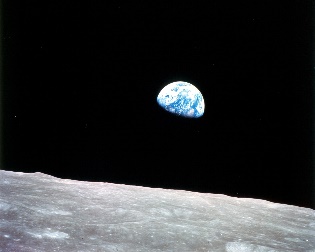 Society of Rogerian ScholarsOrganizational MissionThe mission of the Society of Rogerian Scholars, Inc., is to advance nursing science through an emphasis on the Science of Unitary Human Beings. The focus of the Society is education, research, and practice in service to humankind.Martha E. Rogers, FounderPurposes of the SocietyAdvance nursing as a basic science.Explore the meaning of a philosophy of wholeness for nursing.Foster the understanding and the use of the Science of Unitary Human Beings as a basis for theory development, research, education, and practice.Provide educational forums on the Science of Unitary Human Beings.Provide avenues for dissemination of information related to the Science of Unitary Human Beings.Create forums for scholarly debate.Society of Rogerian Scholars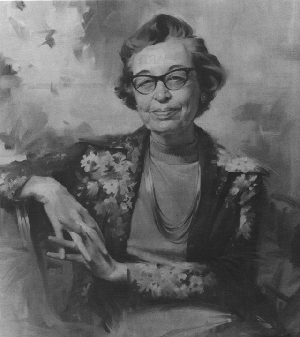 Awards CommitteeSociety of Rogerian ScholarsFor further information contact:Email: arlene.farren@csi.cuny.eduBrochure last updated June 29, 2022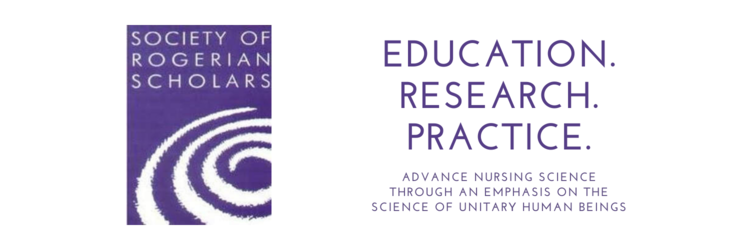   Society of Rogerian Scholars (SRS)Awards Brochure        With the approval of the 2021-2026 Strategic Plan, the Society of Rogerian Scholars (SRS) established the Awards Committee. In June 2022, the Board approved a series of awards focused on recognizing members and in some cases non-members who have made significant contributions. Nominations are invited annually; although all awards may not be presented every year. The Awards Committee is pleased to provide this brochure to inform all members about the opportunities for awards. We invite you to self-nominate or nominate a colleague. In most cases, the awardee receives a monetary award, certificate, and in some cases, a one-year complementary membership to the SRS. Nominations are accepted annually between August 15 and September 1.AWARDSProcess:Members nominate or self-nominate by completing a Nomination Form and providing supporting letter of nomination between 8/15 and 9/1 annually.Send to: arlene.farren@csi.cuny.edu In most cases, the Committee sends the nominations to a review panel for recommendationAwards Committee reviews the panel or other recommendations and compiles a list of awardees.Awardees are notified prior to the Annual Conference/ SRS Business Meeting. Presentation of Awards occurs at the Annual SRS Business Meeting. In the case of the Conference Presentation Awards – those may be announced following the end of the Conference. AwardeesReceive a monetary award and certificateComplementary 1-year membership may be offered for non-member awardees.The SRS will post the List of Awardees on the websiteAwardees are asked to include the award on their CV/resume and any appropriate publications or presentations. Applications are accepted annuallyAward CategoriesSupporting Documents NeededSRS Membership RequirementNominee’s Name(s) Conference Presentation Awards: PodiumReviewers Ratings Report at the close of the Annual Conference First Prize and Runner-upMember or Non-member Presenting at the annual SRS ConferenceConferences Presentation Awards: PosterSame as aboveSame as aboveElizabeth Ann Manhart Barrett Excellence in Unitary Nursing PracticeLetter of Nomination with supporting informationMemberExcellence in Nursing EducationSame as aboveMemberExcellence in Nursing ResearchSame as aboveMemberJacqueline Fawcett Nursing Theory AwardSame as aboveMember or Non-memberFounders’ AwardSame as above MembersPresident’s AwardPresident’s RecommendationMembers or Non-membersGolden Slinky AwardLetter of Nomination with supporting informationMemberPresented to those who:Conference Presentation Awards: PodiumA first prize and runner up prize awarded to podium presenters who receive the highest aggregated ratings from a panel of judges. SRS members and non-members are eligible. A sample review tool is provided to all accepted presenters prior to the conference. Conference Presentation Awards: PosterA first prize and runner up prize awarded to poster presenters who receive the highest aggregated ratings from a panel of judges. SRS members and non-members are eligible. A sample review tool is provided to all accepted presenters prior to the conference.AwardDescription: Presented to:Description: Presented to:Elizabeth Ann Manhart Barrett Excellence in Unitary Nursing Practice AwardMembers who demonstrate consistency with the identified Unitary Nursing Practice approach and have unique qualifications.Members who demonstrate consistency with the identified Unitary Nursing Practice approach and have unique qualifications.Excellence in Nursing EducationMembers making specific contributions to unitary nursing education. This may include educational research, community education, academic or clinical education, or other pertinent accomplishments.Members making specific contributions to unitary nursing education. This may include educational research, community education, academic or clinical education, or other pertinent accomplishments.Excellence in Nursing ResearchMembers with specific contributions to unitary nursing research This may include basic and applied research of all methodologies, introduction of innovative research methodologies, breadth of impact, contributions to wellbecoming etc. Members with specific contributions to unitary nursing research This may include basic and applied research of all methodologies, introduction of innovative research methodologies, breadth of impact, contributions to wellbecoming etc. Jacqueline Fawcett Nursing Theory Award Members and non-members who demonstrate contributions to theories associated with the SUHBMembers and non-members who demonstrate contributions to theories associated with the SUHBFounders AwardMembers demonstrating unique contributions to the mission, philosophy, or purposes of the Society and/or imagination and innovation associated to the SUHB or SRSMembers demonstrating unique contributions to the mission, philosophy, or purposes of the Society and/or imagination and innovation associated to the SUHB or SRSGolden SlinkyMembers demonstrating scholarly contributions, creative endeavors, advocacy for social justice, or outstanding contributions associated with conference. This traditional award was first given in 1996. Members demonstrating scholarly contributions, creative endeavors, advocacy for social justice, or outstanding contributions associated with conference. This traditional award was first given in 1996. President’s AwardMembers and non-members the President chooses to recognize for any contribution or accomplishment determined to be important.Members and non-members the President chooses to recognize for any contribution or accomplishment determined to be important.